ЧЕРКАСЬКА ОБЛАСНА РАДАГОЛОВАР О З П О Р Я Д Ж Е Н Н Я15.05.2019                                                                               № 209-рПро  внесення змін дорозпорядження голови обласної ради від 07.05.2019 №200-рВідповідно до статті 59 Закону України «Про місцеве самоврядування в Україні», враховуючи допущенну технічну помилку :внести до розпорядження голови обласної ради від 07.05.2019 №200-р «Про  надання одноразової грошової допомоги» зміни, виклавши позицію 10 пункту 1 розпорядження у такій редакції:«10 Сафонова Тетяна Віталіївна, м. Звенигородка                       3000, 00».   Перший заступник голови                                                                           В.Тарасенко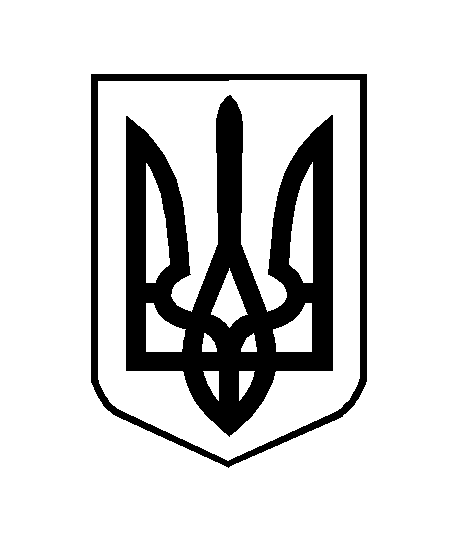 